Dr Caroline HURON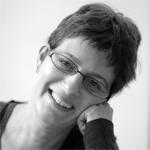 Docteur en médecine, psychiatreChargée de recherche à l’Inserm  Laboratoire Inserm U1284https://www.cri-paris.org/en/researchwww.cartablefantastique.fr/Caroline HURON est Docteure en médecine, psychiatre et chercheuse en Sciences Cognitives à l’Inserm. Après avoir consacré sa thèse de doctorat à l’étude de la remémoration consciente dans la schizophrénie, Caroline Huron réalise son cursus postdoctoral, à l'université de Yale aux États-Unis, notamment, dans le laboratoire de Marcia Johnson, spécialiste de la mémoire reconnue internationalement. A son retour en France, elle devient chargée de recherche à l’Inserm et intègre l’équipe de Marie-Odile Krebs, à l’Hôpital Saint-Anne pour poursuivre ses travaux sur les perturbations des processus d’encodage chez les patients schizophrènes. Elle rejoindra ensuite le laboratoire de Jean-Marie Danion, spécialisé dans les troubles cognitifs de la schizophrénie, puis le laboratoire de Neuroimagerie Cognitive de Stanislas Dehaene en 2008. Depuis aout 2020, elle est membre du laboratoire Inserm U1284 dirigé par Ariel Lindner au sein du Centre de Recherche Interdisciplinaire dirigé par François Taddei. Depuis 2009, elle développe une approche de la dyspraxie associant une démarche de recherche fondamentale en sciences cognitives et des propositions concrètes pour aider les enfants dyspraxiques à l’école. Ses travaux portent notamment sur l’écriture manuscrite, les compétences numériques et la perception du temps des enfants dyspraxiques et sur les régions cérébrales impliquées dans la dyspraxie. En lien avec son activité de recherche, elle crée l’association « Le Cartable Fantastique » qui a pour objet de faciliter la scolarité des enfants en situation de handicap, et plus particulièrement dyspraxiques. L’action de l’association s’appuie sur l’adaptation de contenus pédagogiques et sur le développement de ressources numériques à destination des enfants, des enseignants et des familles, réalisés par des experts scientifiques et des enseignants en interaction avec les bénéficiaires. L’association assure une mission générale d’expertise scientifique et de formation sur la dyspraxie auprès des enseignants, des professionnels de santé et des parents. En 2015, elle est retenue comme lauréate du prix « La France s'engage », pour son action en faveur de la scolarité de milliers d’enfants en situation de handicap. Elle est membre du Conseil Scientifique de l’Éducation Nationale dans lequel elle coordonne le groupe « Situation de handicap/Inclusion » et du Conseil National des Troubles du Spectre de l’Autisme au sein des Troubles du NeuroDéveloppement. En 2017, Caroline Huron est nommée Chevalier de l’Ordre du Mérite par le Ministère de la Santé pour l’ensemble de son action.